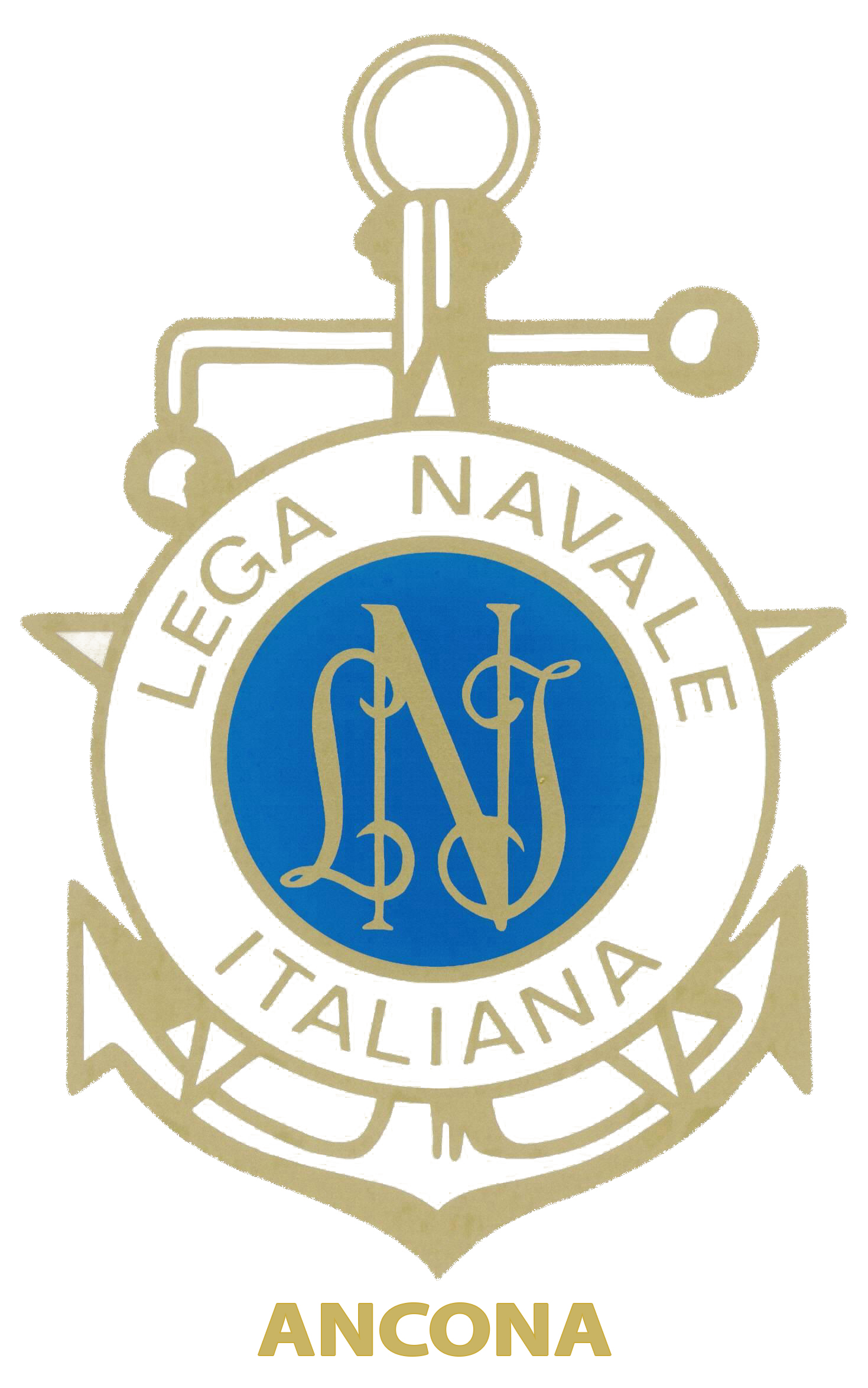 PROVA CAMPIONATO ZONALE OPTIMIST15 aprile 2018leganavaleancona@gmail.com tel.fax. 071 206656MODULO DI ISCRIZIONETimoniere____________________________________________________________		Cognome e nome					Indirizzo_____________________________________________________________	Via, Città, cap	codice fiscale _______________________________________________anno di nascita______________Tess. F.I.V numero ____________________________data scadenza visita medica___________________AICO N. ___________________________________________________________________________JUNIORES   □			CADETTI  □N. VELICO_______________________________________________Cellulare_________________________________email_________________________________________Società____________________________________________   Tassa di iscrizione,    juniores      € 15,00  -       cadetti       € 10,00 		Accetto di sottopormi al regolamento di Regata della ISAF , alle disposizioni della Federazione Italiana Vela sotto la Giurisdizione della quale la presente regata viene corsa, alle Istruzioni di Regata ed al Regolamento di Classe.	Il sottoscritto dichiara esplicitamente di assumere a proprio carico ogni e qualsiasi responsabilità per danni che dovessero derivare a persone od a cose di terzi, sia in terra che in mare in conseguenza della partecipazione alla regata alla quale con il presente modulo si iscrive.N.B.: Per i minorenni il modulo di iscrizione deve essere redatto e firmato dal genitore o da chi ne fa le veci												          FIRMA 			_____________________________